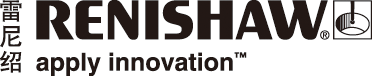 雷尼绍Correlate™软件模块简介雷尼绍推出新型Correlate™软件模块，用于结合多种成像技术，最大程度提高显微镜检测方法的效率。现代实验室拥有多种不同的显微镜系统。虽然通常情况下，这些系统单独用于观察样品，但许多技术是互补的，可以结合使用以更好地解释样品。通过将采用多种技术获取的不同图像叠加在一起，可以更深入地了解并且更容易地解释多种显微镜检测方法。雷尼绍的Correlate软件模块极为适合帮助分析科学家将拉曼光谱图像与其他成像技术结合在一起。Correlate可将拉曼结果与其他常用的显微光谱仪的结果进行比较，包括扫描电子显微镜 (SEM)、荧光、原子力显微镜 (AFM)、红外和光学显微镜。Correlate模块作为雷尼绍WiRE 5.3软件的一部分提供，可应用于inVia™共焦显微拉曼光谱仪，Virsa™拉曼分析仪和雷尼绍RA800系列仪器。详情请访问www.renishaw.com.cn/correlate。详情请访问www.renishaw.com.cn/raman-spectroscopy-完-关于雷尼绍雷尼绍是世界领先的工程科技公司之一，在精密测量和医疗保健领域拥有专业技术。公司向众多行业和领域提供产品和服务 — 从飞机引擎、风力涡轮发电机制造，到口腔和脑外科医疗设备等。此外，它
还在全球增材制造（也称3D打印）领域居领导地位，是一家设计和制造工业用增材制造设备（通过金属粉末“打印”零件）的公司。雷尼绍集团目前在36个国家/地区设有80个分支机构，员工5,000人，其中3,000余名员工在英国本土工作。公司的大部分研发和制造均在英国本土进行，在截至2019年6月的2019财年，雷尼绍实现了
5.74亿英镑的销售额，其中94%来自出口业务。公司最大的市场为美国、中国、日本和德国。了解详细产品信息，请访问雷尼绍网站：www.renishaw.com.cn关注雷尼绍官方微信（雷尼绍Renishaw），随时掌握相关前沿资讯：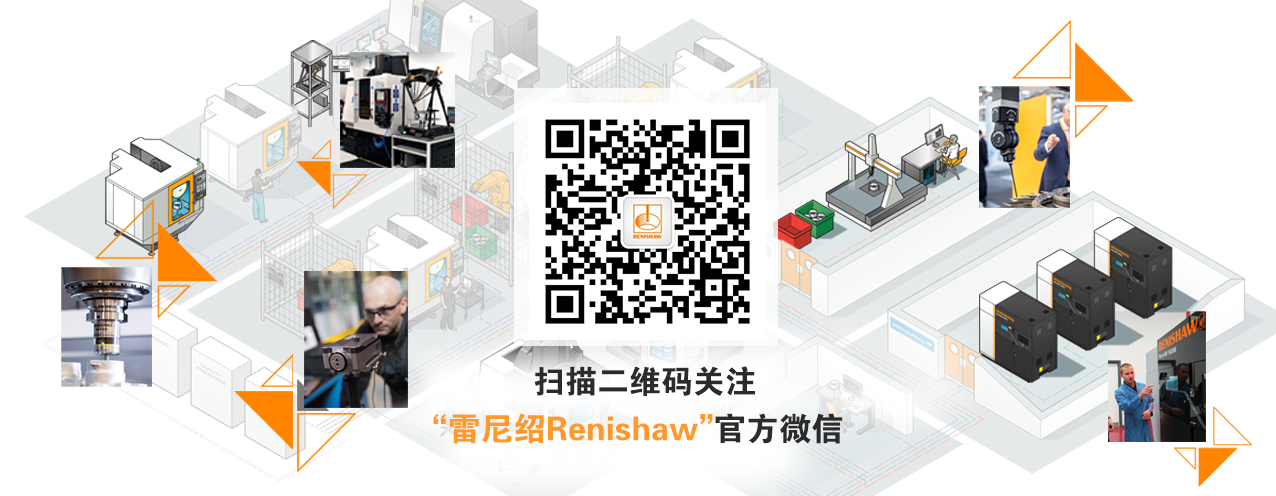 